 Welcome to my monthly Partnership Funded PCSO report for October 2020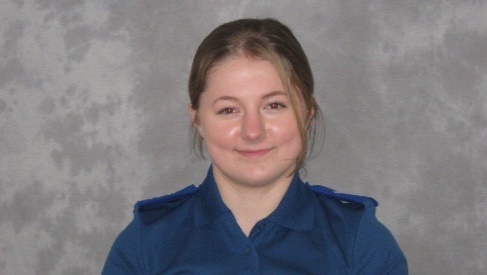 UPDATES:School ParkingOn speaking with members of the public, some concerns have been raised over parking issues at local primary schools, including Broke Hall. This is something I will be monitoring at peak times, giving out words of advice and enforcing through penalty notices when necessary. I understand the want to park close to the school, especially with the declining weather, however please be assured that all restrictions are in place to ensure the safety of all road users and pedestrians. I will be liaising with East Suffolk Council regarding this matter also.Anti-Social BehaviourWe are continuing to receive informal reports of nuisance ASB at various locations on Rushmere Heath. I understand that large amounts of litter have been found, suggesting groups gathering and causing an anti-social issue. Some additional concerns have been raised over some drug paraphernalia that have been found at these locations. Whilst I have passed this information on to Heath Road and Woodbridge SNTs for patrols when possible, it is important that individual incidences are reported and, where possible, photographic evidence is provided.If you do come across any one causing an anti-social issue or are concerned about drug use in this area please report it via 101 or through the below link.https://www.suffolk.police.uk/contact-us/report-something/6-report-anti-social-behaviour POLICE ADVICE AND GUIDANCEI am always happy to give advice and guidance where I can. If it is something that I cannot give an immediate answer too, I am ideally placed to seek advice from other professionals. Members of the public wanting advice on many police-related matters can be signposted to the Suffolk Constabulary website advice page at https://www.suffolk.police.uk/adviceEleanor MilesPolice Community Support Officer 3357Match funded PCSO for Kesgrave and Rushmere St. AndrewWoodbridge SNT BaseTel. 101 (non-emergency number)eleanor.miles@suffolk.pnn.police.ukwww.suffolk.police.uk